ΠΑΡΑΡΤΗΜΑ B – ΕΡΩΤΗΜΑΤΟΛΟΓΙΟ ΑΞΙΟΛΟΓΗΣΗΣ ΕΞΥΠΝΩΝ ΥΠΟΔΟΜΩΝ ΚΑΙ ΥΠΗΡΕΣΙΩΝ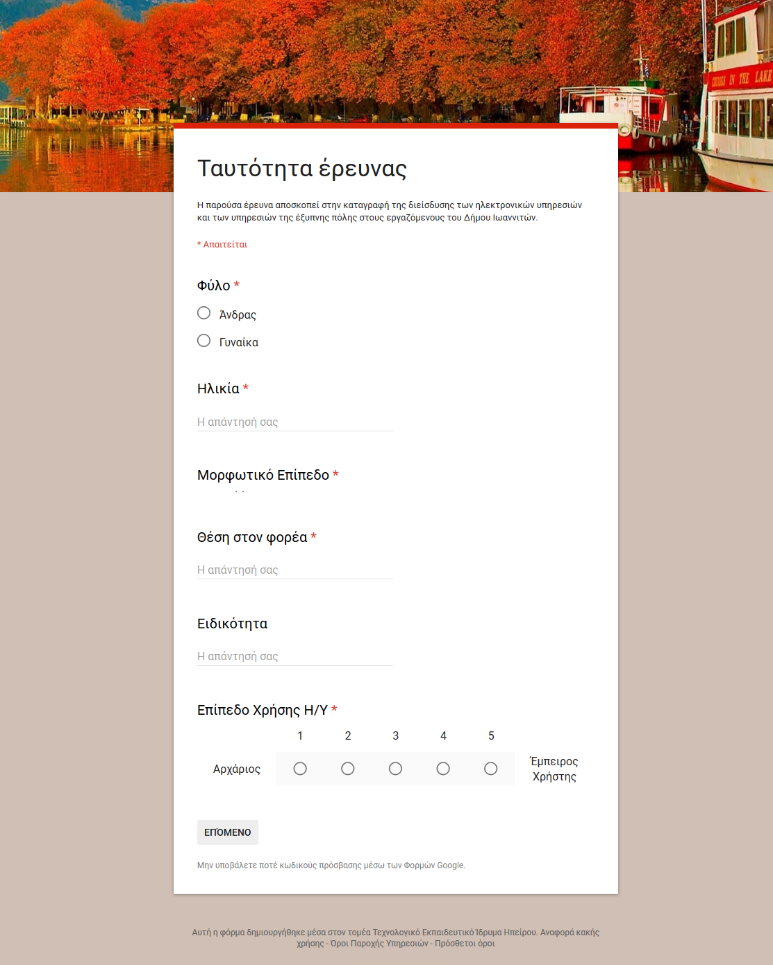 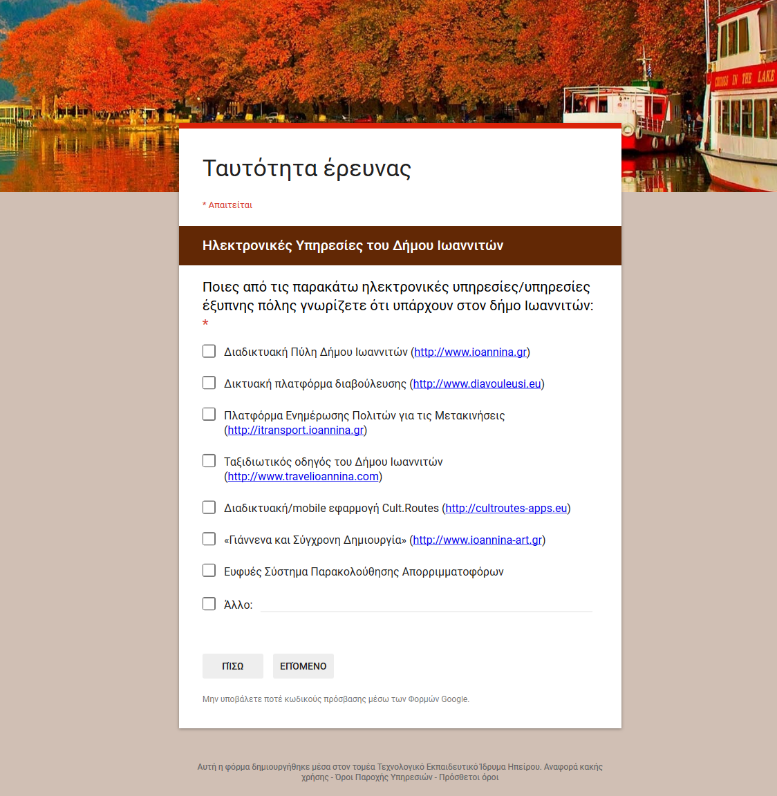 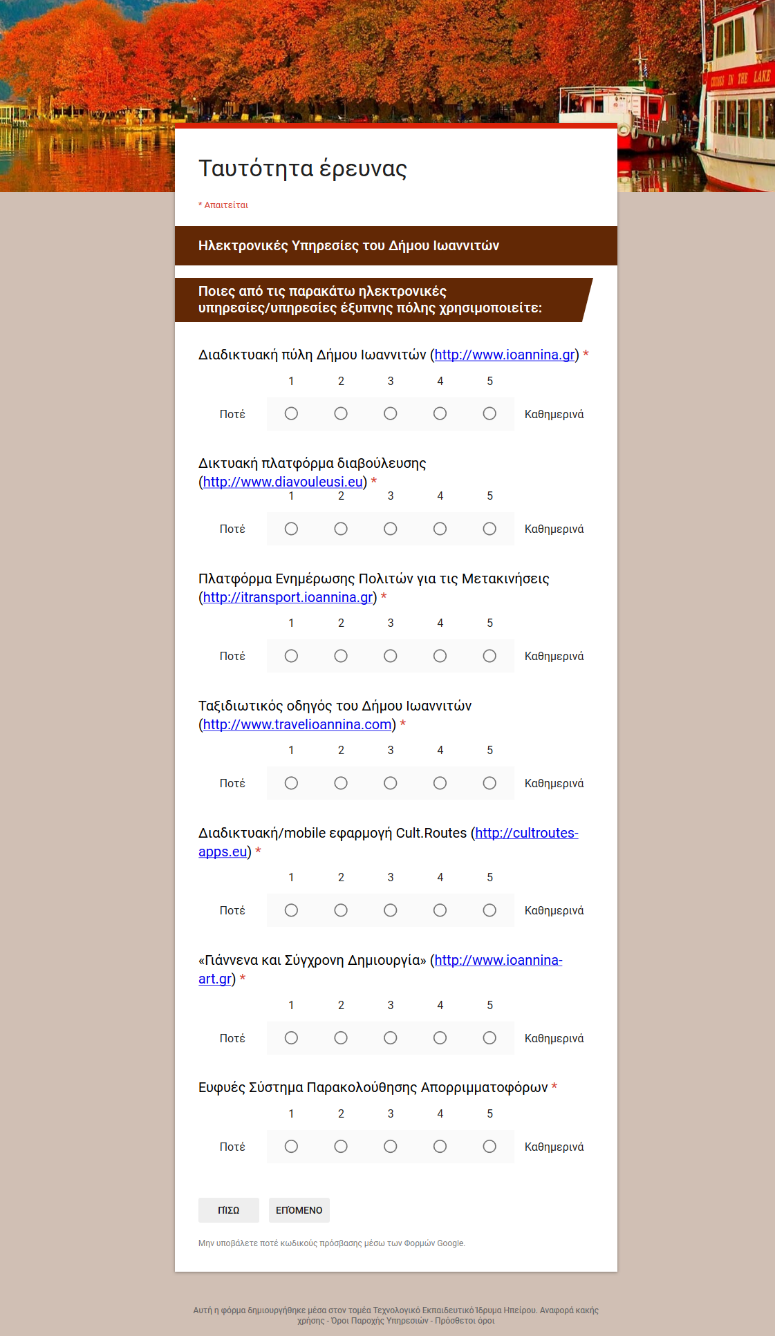 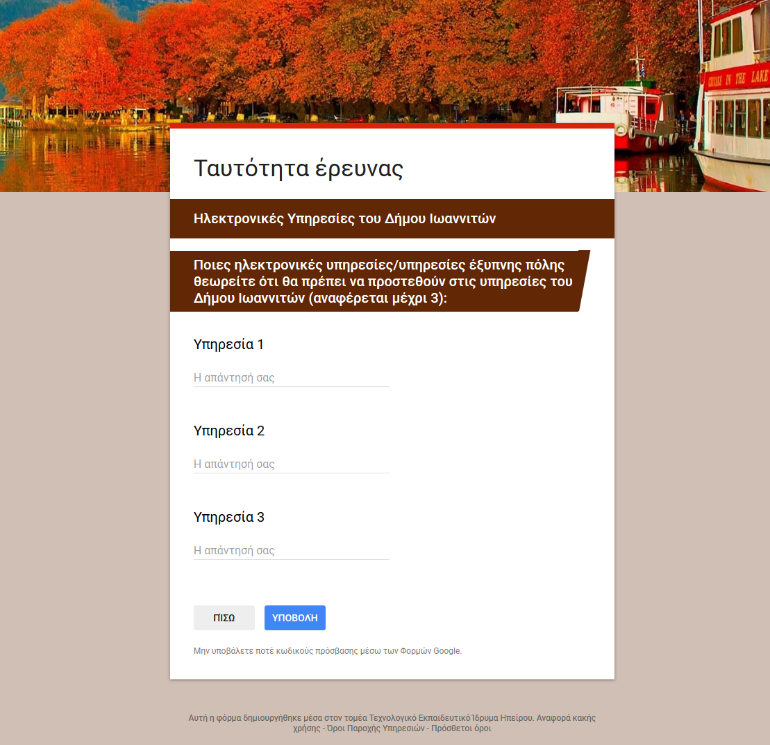 